 ESOGÜ Primary Education Department (Primary School Teaching) Course Information Form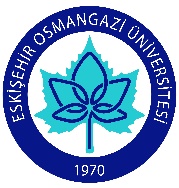 Instructor(s):  Signature: 	           								Date: SEMESTER FallCOURSE CODE171417128COURSE NAMEForeign Language Teaching in Primary SchoolSEMESTERWEEKLY COURSE PERIODWEEKLY COURSE PERIODWEEKLY COURSE PERIODWEEKLY COURSE PERIODWEEKLY COURSE PERIODWEEKLY COURSE PERIODCOURSE OFCOURSE OFCOURSE OFCOURSE OFCOURSE OFCOURSE OFSEMESTERTheoryTheoryPracticeLabratoryLabratoryLabratoryCreditECTSTYPETYPETYPELANGUAGEVII33000035ZORUNLU ( x )  SEÇMELİ (  )ZORUNLU ( x )  SEÇMELİ (  )ZORUNLU ( x )  SEÇMELİ (  )TürkçeCOURSE CATAGORYCOURSE CATAGORYCOURSE CATAGORYCOURSE CATAGORYCOURSE CATAGORYCOURSE CATAGORYCOURSE CATAGORYCOURSE CATAGORYCOURSE CATAGORYCOURSE CATAGORYCOURSE CATAGORYCOURSE CATAGORYCOURSE CATAGORYProfessional KnowledgeProfessional KnowledgeContent KnowledgeContent KnowledgeContent KnowledgeContent KnowledgeGeneral Knowledge General Knowledge General Knowledge General Knowledge General Knowledge Elective CourseElective CourseXXXXProfessional Know.( ) Content Know.() Gen. Know ( )Professional Know.( ) Content Know.() Gen. Know ( )ASSESSMENT CRITERIAASSESSMENT CRITERIAASSESSMENT CRITERIAASSESSMENT CRITERIAASSESSMENT CRITERIAASSESSMENT CRITERIAASSESSMENT CRITERIAASSESSMENT CRITERIAASSESSMENT CRITERIAASSESSMENT CRITERIAASSESSMENT CRITERIAASSESSMENT CRITERIAASSESSMENT CRITERIAMID-TERMMID-TERMMID-TERMMID-TERMMID-TERMEvaluation TypeEvaluation TypeEvaluation TypeEvaluation TypeEvaluation TypeQuantityQuantity%MID-TERMMID-TERMMID-TERMMID-TERMMID-TERM Mid-Term Mid-Term Mid-Term Mid-Term Mid-Term40MID-TERMMID-TERMMID-TERMMID-TERMMID-TERMQuizQuizQuizQuizQuizMID-TERMMID-TERMMID-TERMMID-TERMMID-TERMHomeworkHomeworkHomeworkHomeworkHomeworkMID-TERMMID-TERMMID-TERMMID-TERMMID-TERMProjectProjectProjectProjectProjectMID-TERMMID-TERMMID-TERMMID-TERMMID-TERMReportReportReportReportReportMID-TERMMID-TERMMID-TERMMID-TERMMID-TERMOthers (………)Others (………)Others (………)Others (………)Others (………)FINAL EXAMFINAL EXAMFINAL EXAMFINAL EXAMFINAL EXAM1160PREREQUIEITE(S)PREREQUIEITE(S)PREREQUIEITE(S)PREREQUIEITE(S)PREREQUIEITE(S)NoneNoneNoneNoneNoneNoneNoneNoneCOURSE DESCRIPTIONCOURSE DESCRIPTIONCOURSE DESCRIPTIONCOURSE DESCRIPTIONCOURSE DESCRIPTIONThe purpose of  teaching foreign language is to provide  teaching   basic rules of foreign language, enhanceing foreign language vocabulary,  understending  reading and listening foreign language and expressing orally or in writing.The purpose of  teaching foreign language is to provide  teaching   basic rules of foreign language, enhanceing foreign language vocabulary,  understending  reading and listening foreign language and expressing orally or in writing.The purpose of  teaching foreign language is to provide  teaching   basic rules of foreign language, enhanceing foreign language vocabulary,  understending  reading and listening foreign language and expressing orally or in writing.The purpose of  teaching foreign language is to provide  teaching   basic rules of foreign language, enhanceing foreign language vocabulary,  understending  reading and listening foreign language and expressing orally or in writing.The purpose of  teaching foreign language is to provide  teaching   basic rules of foreign language, enhanceing foreign language vocabulary,  understending  reading and listening foreign language and expressing orally or in writing.The purpose of  teaching foreign language is to provide  teaching   basic rules of foreign language, enhanceing foreign language vocabulary,  understending  reading and listening foreign language and expressing orally or in writing.The purpose of  teaching foreign language is to provide  teaching   basic rules of foreign language, enhanceing foreign language vocabulary,  understending  reading and listening foreign language and expressing orally or in writing.The purpose of  teaching foreign language is to provide  teaching   basic rules of foreign language, enhanceing foreign language vocabulary,  understending  reading and listening foreign language and expressing orally or in writing.COURSE OBJECTIVESCOURSE OBJECTIVESCOURSE OBJECTIVESCOURSE OBJECTIVESCOURSE OBJECTIVESADDITIVE OF COURSE TO APPLY PROFESSIONAL EDUATIONADDITIVE OF COURSE TO APPLY PROFESSIONAL EDUATIONADDITIVE OF COURSE TO APPLY PROFESSIONAL EDUATIONADDITIVE OF COURSE TO APPLY PROFESSIONAL EDUATIONADDITIVE OF COURSE TO APPLY PROFESSIONAL EDUATIONCandidate teachers reach information of social and professional life by knowing basic level a foreign language.Candidate teachers reach information of social and professional life by knowing basic level a foreign language.Candidate teachers reach information of social and professional life by knowing basic level a foreign language.Candidate teachers reach information of social and professional life by knowing basic level a foreign language.Candidate teachers reach information of social and professional life by knowing basic level a foreign language.Candidate teachers reach information of social and professional life by knowing basic level a foreign language.Candidate teachers reach information of social and professional life by knowing basic level a foreign language.Candidate teachers reach information of social and professional life by knowing basic level a foreign language.COURSE OUTCOMESCOURSE OUTCOMESCOURSE OUTCOMESCOURSE OUTCOMESCOURSE OUTCOMESCandidate teachers understand  different social issues   by  reading English.  Candidate teachers gain abilities of  reading, writing  daily life’s issues.  Candidate teachers gain ability of talking about themselves.Candidate teachers understand  different social issues   by  reading English.  Candidate teachers gain abilities of  reading, writing  daily life’s issues.  Candidate teachers gain ability of talking about themselves.Candidate teachers understand  different social issues   by  reading English.  Candidate teachers gain abilities of  reading, writing  daily life’s issues.  Candidate teachers gain ability of talking about themselves.Candidate teachers understand  different social issues   by  reading English.  Candidate teachers gain abilities of  reading, writing  daily life’s issues.  Candidate teachers gain ability of talking about themselves.Candidate teachers understand  different social issues   by  reading English.  Candidate teachers gain abilities of  reading, writing  daily life’s issues.  Candidate teachers gain ability of talking about themselves.Candidate teachers understand  different social issues   by  reading English.  Candidate teachers gain abilities of  reading, writing  daily life’s issues.  Candidate teachers gain ability of talking about themselves.Candidate teachers understand  different social issues   by  reading English.  Candidate teachers gain abilities of  reading, writing  daily life’s issues.  Candidate teachers gain ability of talking about themselves.Candidate teachers understand  different social issues   by  reading English.  Candidate teachers gain abilities of  reading, writing  daily life’s issues.  Candidate teachers gain ability of talking about themselves.TEXTBOOKTEXTBOOKTEXTBOOKTEXTBOOKTEXTBOOKMurphy, R. 2006; Essential Grammar In Use, Cambridge, Great BritainMurphy, R. 2006; Essential Grammar In Use, Cambridge, Great BritainMurphy, R. 2006; Essential Grammar In Use, Cambridge, Great BritainMurphy, R. 2006; Essential Grammar In Use, Cambridge, Great BritainMurphy, R. 2006; Essential Grammar In Use, Cambridge, Great BritainMurphy, R. 2006; Essential Grammar In Use, Cambridge, Great BritainMurphy, R. 2006; Essential Grammar In Use, Cambridge, Great BritainMurphy, R. 2006; Essential Grammar In Use, Cambridge, Great BritainOTHER REFERENCESOTHER REFERENCESOTHER REFERENCESOTHER REFERENCESOTHER REFERENCES Redston, C. 2006; Face2face Elementary Course Book, Cambridge, Great Britain Redston, C. 2006; Face2face Elementary Course Book, Cambridge, Great Britain Redston, C. 2006; Face2face Elementary Course Book, Cambridge, Great Britain Redston, C. 2006; Face2face Elementary Course Book, Cambridge, Great Britain Redston, C. 2006; Face2face Elementary Course Book, Cambridge, Great Britain Redston, C. 2006; Face2face Elementary Course Book, Cambridge, Great Britain Redston, C. 2006; Face2face Elementary Course Book, Cambridge, Great Britain Redston, C. 2006; Face2face Elementary Course Book, Cambridge, Great BritainTOOLS AND EQUIPMENTS REQUIREDTOOLS AND EQUIPMENTS REQUIREDTOOLS AND EQUIPMENTS REQUIREDTOOLS AND EQUIPMENTS REQUIREDTOOLS AND EQUIPMENTS REQUIREDCOURSE SYLLABUSCOURSE SYLLABUSWEEKTOPICS 1Technique, strategies, and application at teaching Foreign Language Teaching in Primary School2Technique, strategies, and application at teaching Foreign Language Teaching in Primary School3Family and kinship relationships, emotions, Words learned with basic daily language functions such as greeting, introducing oneself, describing goods4Games and toys, Basic words related to colors, numbers, materials used in the class, animals, fruit, body and home furnishings5Housewares, city, vehicles, weather and nature6 Examination of the achievements and appropriate activity examples7-8MID-TERM EXAM 9Asking permission, asking and responding appropriately, specifying basic needs, giving simple commands, telling them they can and can not do it,10Talking about routine activities, activities we like and dislike about doing11Audiovisual and audiovisual materials12Audiovisual and audiovisual materials13Games, songs, animations14Games, songs, animations15-16 FINAL EXAMNOPROGRAM OUTCOMES 3211Be able to use Turkish language suitable for rules, effectively and properly, and to communicate effectively with students.x 2Becomes a teacher who believes in principles and reforms of Atatürk, believes in democracy and the rule of law, aware of Turkish national, spiritual, moral and cultural values, and shows awareness of them in teaching profession.x3Have pedagogical knowledge about his/her profession area, knowing contemporary teaching methods and techniques, methods of measurement and evaluation and applies them. x4Becomes sensitive toward society, environment and human being; raising students who will be useful to society, have confidence for future, investigative, have inquiry ability and supports lifelong learning.x  5Takes responsibility individual and group works and carry out tasks effectively.x6Provides individual and professional development by having lifelong learning awareness and learns learning to learn.x7Makes self-assessment. x8Reaches knowledge about her/his profession area by using a foreign language at a basic level.x 9Have knowledge about concepts, theory and applications of teaching profession, general culture and basic science.  x10Have ability of technical and pedagogical using for the purpose of information and communication technologies.x 11Makes most suitable teaching plans and applications by taking into account the developmental characteristics and individual differences of students, and subject area features and acquisitions.x 12Have information about national and international education system, structure and the historical development of the elementary teacher.x13Have respect to national culture and universal values.x1:None. 2:Partially contribution. 3: Completely contribution.1:None. 2:Partially contribution. 3: Completely contribution.1:None. 2:Partially contribution. 3: Completely contribution.1:None. 2:Partially contribution. 3: Completely contribution.1:None. 2:Partially contribution. 3: Completely contribution.